WP NW BI/CH - Landwirtschaft und Nahrungsmittelherstellung (UV II): Ökologischer LandbauHinweise zum Umgang mit diesem Material:Um die folgenden im KLP WP NW geforderten Bewertungskompetenzen zu erreichen benötigen die Schülerinnen und Schüler ein fundiertes Hintergrundwissen, auf dessen Basis sie Bewertungskriterien aufstellen und zu einer begründeten Bewertung gelangen können.  Die Schülerinnen und Schüler könnenEntscheidungen für den Einsatz von Pestiziden bzw. Herbiziden und Düngemitteln unter Abwägung der Auswirkungen auf Ökosysteme und Menschen hinterfragen (B1, B2),das Zustandekommen von Grenzwerten für Schadstoffe in Lebensmitteln erläutern und die Aussagekraft dieser Grenzwerte beurteilen (B3).Dazu eignen sich eine arbeitsteilige, kriteriengeleitete Internetrecherche und die Erstellung einer Präsentation. Die geleitete Recherche soll es Schülerinnen und Schülern ermöglichen, an komplexen Themen zielgerichtet und vielschichtig zu arbeiten, indem sie mehrere Quellen sichten und relevante Information auswählen.  In diesem Material finden sich ein Methoden- und ein Arbeitsblatt zur Internetrecherche und ein Rechercheauftrag zu vier Themen, zum Einsatz verschiedener Substanzen in der Landwirtschaft. Einsatz chemischer DüngemittelEinsatz biologischer DüngemittelEinsatz von Herbiziden Einsatz von Pestiziden In größeren Gruppen bietet sich eine Recherche über eine oder mehrere weitere chemische Substanzen an, die in der Landwirtschaft eingesetzt werden.ggf. Einsatz weiterer chemischer Substanzen, z.B. gegen Parasiten, Krankheitserreger, PilzbefallFür die Recherche und die Erstellung der Präsentation sind zwei bis drei Unterrichtsstunden notwendig. mögliche Quellen: Methodenblatt: Leitfragen zur Internetrecherche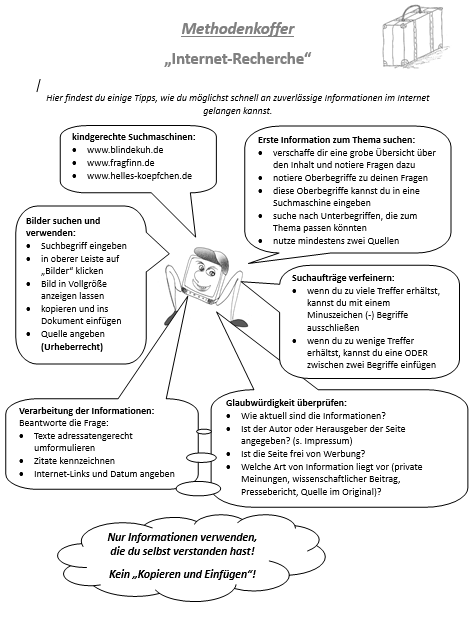 Lehrermaterial mit AufgabenAufgabenstellung zu den RecherchethemenFolgende Informationen sollen in den einzelnen Präsentationen enthalten sein: Einsatz chemischer DüngemittelVorteile/ Nutzen für den Landwirt (Wirtschaftliche Faktoren, ...)Kosten der eingesetzten MittelAuswirkungen auf Wachstum und Ernteertrag der FeldfruchtBerücksichtigung des StickstoffkreislaufsAuswirkungen auf andere Pflanzen (Wildkräuter, …)Auswirkungen auf TiereAuswirkungen auf den BodenAuswirkungen auf das GrundwasserEinsatz biologischer DüngemittelVorteile/ Nutzen für den Landwirt (Wirtschaftliche Faktoren, …)Kosten der eingesetzten Mittel/ wirtschaftlicher Nutzen (Gülleentsorgung)Auswirkungen auf Wachstum und Ernteertrag der FeldfruchtBerücksichtigung des StickstoffkreislaufsRisiken durch enthaltene, zusätzliche Stoffe (z.B. Fibronil, Desinfektionsmittel, Antibiotika, …)Auswirkungen auf andere Pflanzen (Wildkräuter, …)Auswirkungen auf TiereAuswirkungen auf den BodenAuswirkungen auf das GrundwasserEinsatz von Herbiziden Vorteile/ Nutzen für den Landwirt (Wirtschaftliche Faktoren, …)Kosten der eingesetzten MittelAuswirkungen auf Wachstum und Ernteertrag der FeldfruchtWelche Insekten will man anlocken/ fernhalten?Auswirkungen auf andere Pflanzen (Wildkräuter, …)Auswirkungen auf TiereAuswirkungen auf BodenAuswirkungen auf das GrundwasserEinsatz von Pestiziden Vorteile/ Nutzen für den Landwirt (Wirtschaftliche Faktoren, …)Kosten der eingesetzten MittelAuswirkungen auf Wachstum und Ernteertrag der FeldfruchtWelche Insekten will man fernhalten? Grund?Auswirkungen auf andere Insekten (Bestäuber)Auswirkungen auf andere Pflanzen (Wildkräuter, …)Auswirkungen auf den Boden und seine TiereAuswirkungen auf das GrundwasserEinsatz weiterer chemischer Substanzen, z.B. gegen Parasiten, Krankheitserreger, PilzbefallVorteile/ Nutzen für den Landwirt (Wirtschaftliche Faktoren, mögliche Schäden durch Parasiten , …)Kosten der eingesetzten MittelAuswirkungen auf Wachstum und Ernteertrag der FeldfruchtWelche „Schädlinge“ will man fernhalten?Auswirkungen auf andere Pflanzen (Wildkräuter, …)Auswirkungen auf TiereAuswirkungen auf den BodenAuswirkungen auf das Grundwasserhttps://www.vci.de/fonds/schulpartnerschaft/unterrichtsmaterialien/pflanzenernaehrung-wachstum-ernte.jsp?fsID=30747FCI: Pflanzenernährung, Wachstum, Erntehttp://www.greenpeace.de/sites/www.greenpeace.de/files/publications/pestizide-gesundheit-greenpeace-20150502.pdfGreenpeace: Pestizide in der Landwirtschaft und unsere Gesundheithttps://www.vci.de/fonds/schulpartnerschaft/unterrichtsmaterialien/detailpage-83.jsp?fsID=30787FCI: Pflanzenschutzhttp://www.planet-wissen.de/natur/tier_und_mensch/tierzucht/pwieschadstoffeinlebensmitteln100.html Planet Wissen: Schadstoffe in Lebensmitteln https://www.boelw.de/?id=143Biologischer Düngerhttp://www.umweltbundesamt.de/themen/boden-landwirtschaft/umweltbelastungen-der-landwirtschaft/duengemittelchemischer Düngemittelhttps://www.landwirtschaftskammer.de/landwirtschaft/naturschutz/biodiversitaet/bluehstreifen/index.htmBlühstreifenhttps://www.agroscope.admin.ch/agroscope/de/home/publikationen/agroscope-online-magazin-jahresbericht/ausgabeBlühstreifenhttp://www.umwelt-im-unterricht.de/hintergrund/insekten-und-ihre-rolle-im-oekosystem/Unterrichtsmaterial des Bundesministeriums für Umwelt, Naturschutz, Bau und ReaktorsicherheitFragenMeine AntwortenWas willst du wissen/präsentieren?Formuliere klare und zielführende FragestellungenWelche Suchbegriffe sind geeignet?Schreibe sie erst auf und gib sie dann in eine Suchmaschine ein. Wie viele Treffer erhältst du? Grenze eventuell deine Suche noch stärker ein. Welche Quellen willst du nutzen (mindestens 2)? Begründe kurz, warum du diese Quellen ausgewählt hast!Was hast du zur Beantwortung deiner Frage herausgefunden? Notiere auf einem extra Zettel.Gibt es Unterschiede bei den Informationen aus verschiedenen Quellen? Versuche herauszuﬁnden, warum! Nimm eine Bewertung der Quellen mit folgenden Fragen vor.Aktualität: Wie aktuell ist die Seite? Referenz: Was weißt du über den Autor des Textes/den Herausgeber der Seite? (Evtl. woanders zu dem Namen suchen!)Objektivität: Wie beurteilst du die Intentionen der genutzten Seite? Kann man eine Meinung/Absicht erkennen?(Politisch? Religiös? Profitorientiert? Umweltschutz? …)Bereite eine Präsentation deiner Ergebnisse in einer ansprechenden Form und mit eigenen Worten vor. (Plakat?, digitale Präsentation?, Handout? …)Prüfe: Hast du alle verwendeten Informationen selbst verstanden?Hast du Zitate genutzt und diese im Produkt gekennzeichnet?